ОФОРМЛЕНИЕ  УЧАСТКАРАЗНОВОЗРАСТНОЙ ГРУППЫ 1,5-4 ГОДА, ПОСРЕДСТВОМ ТЕСНОГО СОТРУДНИЧЕСТВА С РОДИТЕЛЯМИ.КАТЕРОК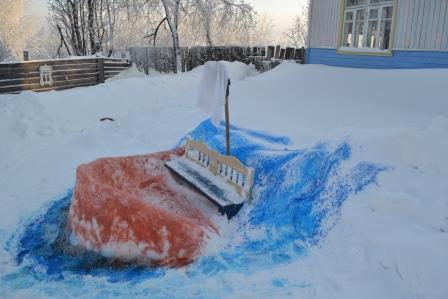 МЭТР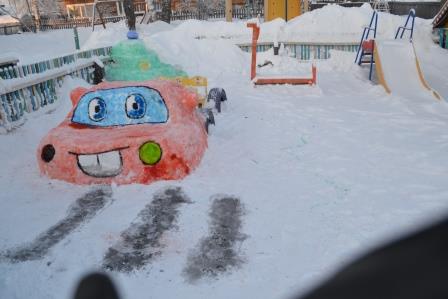 ПЕЧКА ГРЕЕТ – ПЕЧКА КОРМИТ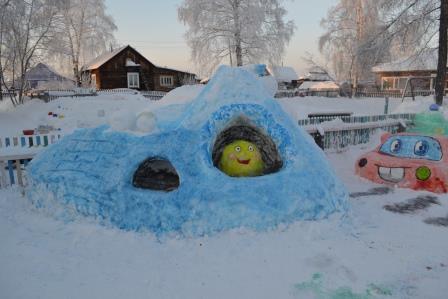 